I know historical information about The Wright Brothers                        11.3.21What are their name?What are the famous for?The Wright Brothers First Flight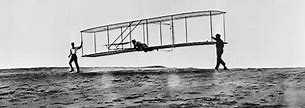 Draw and title this picture below_________________________________________________________________________________________